Seminario Básico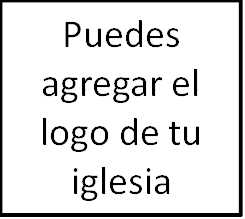 La membresía importaClase 1: ¿Cuál es nuestra declaración de fe?____________________________________________________________Sugerencias para la enseñanza de parte de Jamie:Esta guía didáctica consta de cuatro partes: (1) una descripción de qué hacer con la introducción a la clase; (2) una sección de antecedentes acerca de nuestra declaración de fe; (3) una descripción de alto nivel de cómo trabajar a su manera en la declaración; y (4) un más detallado modelo dela forma del manuscrito y de cómo podría enseñarse en clase.El mayor reto de enseñar la declaración de fe en una clase es la capacidad de explicarla claramente sin tener que detenerse mucho en los primeros artículos sino solo en aquellos que serán menos familiares para la mayoría de los asistentes como los que se refierenalcongregacionalismo y el bautismo. Lo que he intentado hacer en este documento es sugerir donde una explicación adicional sería muy útil de manera que le ayude a administrar su tiempo para la clase. Eso significa que este documento no pretende ser un manuscrito que le lea palabra por palabra, sino más bien como un modelo que se puede utilizar como guía. Los marcadores de tiempo que se incluyen le ayudarán a mantener un buen ritmo durante la clase. El tiempo en negrita indica a qué hora se debe pasar el marcador en la versión dominical matutina; el tiempo no en negrita es para uso en la edición de la clase de fin de semana.Así es como yo sugeriría que utilice esta guía docente: léala de dos o tres veces antes de la clase para que pueda familiarizarse con mi enfoque sugerido. Entonces, cuando ya esté enseñando, utilice la sección «Antecedentes» como un manuscrito regular del seminario básico y luego la visión general de alto nivel para guiarse a través de la declaración de fe.Un último recurso que le será útil es: el servicio de Google Document (documento de Google) con el que podrá compartir con todos los ancianos un «vivo» cuerpo de preguntas frecuentes. Este es un buen documento con el que familiarizarse como parte de su preparación. Y si se encuentra con preguntas difíciles durante la clase que no están en este documento de preguntas frecuentes, por favor envíe un email al asistente pastoral para que pueda añadirlas, así comounas buenas respuestas en referido documento.IntroducciónDeje que el asistente pastoral dé la bienvenida a la gente, describa el proceso de membresía, haga llegar la hoja de registro, y entregue el material.Preséntese (diga su nombre, dónde vive, algunos detalles de su familia, trabajo, etc.).Pida a todos que se presenten brevemente: nombre de pila, tipo de educación religiosa en solo una sola palabra (por ejemplo: bautista, budista, ateo, etc.). Sea estricto en esto ya que el tiempo es limitado para esta clase.9:50 / 0:00AntecedentesLo más importante de una iglesia es en lo que cree, y así comenzamos nuestra clase de Asuntos de la Membresía con la declaración de fe de nuestra iglesia. Empezaré con algunos breves antecedentes y luego profundizaremos juntos en el documento en sí. Me detendré algunas veces para resolver preguntas, pero solo si usted las tiene. De ser así, solo indíquemelas en ese mismo momento mientras están frescas en su mente.Así que, primero, algunos breves antecedentes. Rápidamente: ¿Cuántos de ustedes con anterioridad  han estado en una iglesia que manifieste su declaración de fe? (Insertar un comentario adecuado aquí). Básicamente, una declaración de fe es un resumen de las enseñanzas más importantes de la Biblia. No creemos que este documento sea inspirado por Dios, pero creemos que es útil resumir las palabras que sí han sido inspiradasde tal forma que, como iglesia, todos estamos de acuerdo de que leemos las cosas más importantes concernientes a las Escrituras de una misma manera. Parte de unirse a esta iglesia es estar de acuerdo con el resto de la congregación en lo referente a las enseñanzas más importantes de la Biblia. Así que si quiere formar parte, tendrá que firmar la declaración de fe. La clase de hoy está diseñada para ayudarle a entender la declaración de fe para que pueda determinar si realmente creer estas cosas.La declaración de fe de nuestra iglesia fue adoptada cuando nuestra congregación se formó por primera vez en 1878, y, básicamente1, se ha mantenido sin cambios. A su vez, fue tomada de la Confesión de Fe de Nueva Hampshire la cual fue escrita en 1833. La confesión de New Hampshire fue articulada como una declaración de fe que podría conciliar a los bautistas arminianos y calvinistas2. Así que, esencialmente, fue un documento de compromiso. Si esos términos teológicos no significan nada para usted, no se preocupe. Esta declaración de fe sigue siendo una de las más utilizadas en el mundo, y si no, la declaración de fe protestante más usada.Ahora, ¿qué nos impide abrazar una declaración como ésta? Bueno, hay muchas cosas importantes en la Biblia de las que podemos estar en desacuerdo y aun así ser miembros de la misma iglesia de manera generosa y feliz. Pero hay otras cosas en las que sí debemos estar de acuerdo si vamos a conformar una iglesia juntos. Y es ese listado lo que conformará nuestra declaración de fe. Realmente de todas las verdades contenidas en la Escritura, solo hay dos categorías de declaraciones que la convierten en un documento como este: las cosas que son esenciales para el mensaje del Evangelio, y las cosas que, sinceramente, tenemos que decidir de una u otra en forma como iglesia (como por ejemplo, en  qué día deberíamos reunirnos, artículo 15). En ese sentido, esta declaración debe ser tan simple y concisa como sea posible. Puesto que cada uno tiene que estar de acuerdo con ella para unirse a nuestra iglesia, no queremos levantar obstáculos innecesarios a  la feligresía de la iglesia.Al entrar en nuestra declaración de fe, no lo haremos en estricto orden. En su lugar, vamos a trabajar a partir de las afirmaciones que son más comúnmente aceptadas por los cristianos hasta las que están más vinculadas con iglesias bautistas como la nuestra. En su guía de estudio, verá cuatro categorías. Vamos a empezar con aquellos artículos que son históricamente cristianos. Esto es, los que lo han sido la mayor parte de los últimos 2000 años y que casi cualquier iglesia que se hace llamar cristiana los afirmaría. A continuación, vamos a ver algunos artículos que son Evangélicos. Estos son los artículos que nos señalan como una iglesia protestante (distinta de nuestros amigos católicos romanos y ortodoxos orientales).Y entonces estamos a solo dos artículos que nos separan de los demás protestantes. Estos son: nuestro único artículo bautista sobre quién debe ser bautizado, y nuestro artículo sobre quién es finalmente responsable de tomar decisiones en nuestra iglesia. Lo cual nos caracteriza como una iglesia congregacional. Debido a estos dos, nos reunimos en iglesias separadas de hermanos y hermanas cristianos no bautistas. Pero compartimos una gran unidad con ellos en el Evangelio y otros asuntos. Así que permitámonos una prédica presbiteriana un domingo por la mañana, o asociémonos con una iglesia anglicana para el evangelismo. Y cuando se muestra ese tipo de unidad en el Evangelio a pesar de las diferencias, creo que esto trae gran gloria al Evangelio.¿Hasta aquí alguna pregunta?__________________________________1Las palabras «por la abstención de todo trabajo secular y pecaminosas recreaciones» se retiraron del artículo XV (Del Descanso Cristiano). La redacción original podría ser interpretado en el lenguaje actual como una sugerencia de que las cosas «pecaminosas» se pueden hacer en los días que no sean domingo (algo con lo que, obviamente, no estamos de acuerdo). En su contexto original, «recreaciones pecaminosas» probablemente se entiende como cualquier tipo de actividad considerada inadecuada para un domingo.2 Gregory A. Wills, Democratic Religion (New York: Oxford University Press, 1997), página 110.Descripción general de alto nivelLos artículos en negrita merecen mayor tiempo. Los artículos que aparecen en cursiva pueden, por lo general, ser pasados ​​por alto sin más explicaciones.Los artículos en tipo regular requieren una mínima explicación (a menudo para definir algunas palabras o frases desconocidas).9:56/ 0:06Históricamente cristianosII. Del Dios Verdadero: definir Jehová.III. De la caída del hombre: un breve resumen.IV. Del camino de salvación: explicar «totalmente de gracia» y la idea de «expiación completa».VI. De la gratuidad de la salvación.VII. De la Gracia de la regeneración: explicar cómo el renacimiento inevitablemente resulta en un cambio de vida.(Dar vuelta a la página)XII. De la armonía de la Ley y el Evangelio: explicar que nuestro «mediador» es Jesús y la «iglesia visible» significa la iglesia local.XIV (b). Del bautismo y la Cena del Señor: comenzar con la lectura «[bautismo] es requisito previo… «a mitad de la tercera línea».XV. Del día de reposo cristiano: explicar lo que sí / no creemos del domingo.XVI. Del Gobierno Civil: no somos anarquistas.XVIII. Del mundo venidero: La venida del fin; el cielo y el infierno son reales.¿Alguna pregunta hasta ahora?10:07/ 0:17EvangélicoI. De las Escrituras.V. De la Justificación. Explicar la diferencia entre un protestante y la comprensión católica de la justificación por la definición del término «imputación.» Refiérase a 2 Co. 5:21.VIII. Del arrepentimiento y la fe. No es que la gracia de Dios coopera con nuestras buenas obras (somos salvos únicamente por la fe).IX. Del propósito de la gracia de Dios. La Biblia enseña claramente la elección (Ef. 1:4) y el libre albedrío del hombre. Los cristianos han intentado conciliarlos de diferentes maneras a través del tiempo, pero nuestra iglesia no toma una posición sobre cómo encajan entre sí (solo que ambas son ideas bíblicas). Definir el “uso de medios” como significando básicamente evangelismo (Romanos 10:14).X. De la santificación.XI. De la Perseverancia de los Santos: Definir «profesor superficial».XVII. Del justo y el malvado.¿Alguna pregunta?10:17/ 0:27CongregacionalXIII. De una Iglesia conforme al Evangelio: lo que nos hace congregacional es la frase: «regido por sus leyes». Diferente a ser gobernados por nuestros ancianos, una denominación oficial, un presbiterio, etc. Algunas cosas a señalar:• La autoridad final en virtud de Cristo sobre cuestiones de disciplina y doctrina es la congregación.• En el NT, cuando surgen cuestiones de disciplina / doctrina en una iglesia local3, se apela a la congregación, antes que al pastor, los ancianos, o incluso los apóstoles.• Es por eso que se vote sobre cuestiones importantes en las reuniones de nuestros miembros.• También vemos aquí que tenemos ancianos (“obispos / pastores”) que conducen a la iglesia.• En la clase #6 veremos cómo la autoridad de los ancianos encaja con la autoridad de la congregación.BautistaXIV (a). Del bautismo y la Cena del Señor: nuestra declaración de fe define el bautismo como algo que se hace a un creyente. Algunas cosas que señalar:• Creemos que el mandato de Jesús de bautizar se aplica solo a los creyentes, no para sus hijos pequeños.• Para unirse a nuestra iglesia, usted debe haber sido bautizado como creyente y firmar esta declaración, lo que significa que también cree que el bautismo es solo para los creyentes.• Si usted está considerando esta pregunta, búsqueme después de clase y le indicaré algunos recursos útiles4.¿Alguna última pregunta? Acabe con una oración.___________________________________3La frase «en la iglesia local» se utiliza aquí para diferenciarla del  Concilio de Jerusalén, un evento único en la historia de la salvación cuando la naturaleza básica del evangelio estaba siendo establecida.  Ver 2 Corintios 2:6 como ejemplo cómo era el voto en la iglesia del N.T.4Aquí hay tres recursos sugeridos:El más corto: A String of PearlsUnstrung («El collar de perlas sin atar») por Fred Malone en el que detalla su propio viaje del bautismo de niños al bautismo del creyente. Disponible en el quiosco.El Mejor de todos los recursos: el capítulo de Steve Wellum en el Believer'sBaptism: Sign of the New Covenant in Christ («El bautismo del creyente: Señal del Nuevo Pacto en Cristo») , editado por Tom Schreiner y Shawn Wright. Las copias de este capítulo están en el podio del aula de Asuntos de la Membresía.Lo más profundo: Infant Baptism and the Covenant of Grace («El bautismo infantil y el pacto de la gracia») por Paul Jewett o el libro completo enumerado anteriormente por Schreiner y Wright. Ambos disponibles en el quiosco.Modelo de Palabra por palabra [Para cada artículo, leer el resumen a continuación, y después leer el artículo en sí (excepto donde se indique). Deténgase para preguntas donde se indica].9:56/ 0:06Históricamente cristianosII. Del Dios Verdadero: definir Jehová. Empezaremos con el artículo 2, donde decimos lo que creemos acerca de Dios. «Jehová» es, por cierto, una manera de referirse al nombre de Dios en el pacto a principios del siglo 19; «YHWH», que en su Biblia, probablemente, se traduce «Jehová» o «El Señor».III. De la Caída del hombre: Básicamente, todos hemos pecamos. No porque Dios nos obligara a ello, sino porque eso es lo que somos. Amamos másal pecado que a Dios.IV. Del camino de salvación: Es completamente por la gracia de Dios que nos ha provisto de un Salvador, Jesucristo, quien vivió una vida perfecta y murió en nuestro lugar, recibiendo el castigo que merecíamos por nuestros pecados.[Leer el artículo IV] Las frases clave aquí son «totalmente por gracia», es decir, no hacemos nada para ganar nuestra salvación. Y «su muerte hizo una expiación completa por nuestros pecados», es decir, Cristo se ofreció a sí mismo en la cruz no solo como un ejemplo para nosotros, sino como nuestro sustituto, para recibir el castigo de Dios que nos merecíamos.VI. Saltar el artículo 6, De la gratuidad de la salvación5.VII. De la Gracia de la regeneración: [Leerlo primero] En otras palabras, cuando somos salvados, nacemos de nuevo. Y ese nuevo nacimiento resultará inevitablemente en una vida cambiada. No porque tenemos que hacerlo, sino porque ahora queremos obedecer a Dios.XII. Ahora dé vuelta a la página y vamos al artículo 12, «De la armonía de la Ley y el Evangelio». [Leerlo primero] Nuestro mediador es Jesucristo; la «iglesia visible» significa simplemente la institución de la iglesia local.XIV (b). Ahora salte hasta la segunda parte del artículo 14. Vamos a llegar a bautismo en un minuto, pero a partir a mitad de la tercera línea: el bautismo «es un requisito previo para alcanzar los privilegios de una relación con la iglesia; y para participar en la cena del Señor, en la que los miembros de la iglesia usan el pan y el vinopara conmemorar juntos el amor hasta la muerte de Cristo; siempre precedido por un solemne autoexamen». En otras palabras, tiene que ser bautizado para unirse a una iglesia local y participar de la cena del Señor. Algo en que todos los cristianos están de acuerdo.XV. Del día de reposo cristiano: no creemos que es pecado trabajar en día domingo (aunque algunos en nuestra iglesia lo creen), pero sí creemos que el domingo está apartado para el culto de Dios, por lo que nos reunimos el domingo, como muchos cristianos lo han tenido por costumbre.XVI. Del gobierno civil: [Leerlo primero] En otras palabras, no somos anarquistas. Creemos que el gobierno es establecido por Dios, y oraremos por quien esté en el poder de tal manera como el Nuevo Testamento nos enseña.XVIII. Del mundo venidero: el último artículo nos hablan de la realidad de un juicio final venidero. No hay ninguna declaración acerca de la cronología de los tiempos del fin, simplemente que el final se acerca. Sin embargo, con el fin de unirse a esta iglesia, usted debe creer al igual que nosotros en la realidad del cielo y el infierno.¿Alguna pregunta hasta ahora?___________________________________5Es importante señalar que simplemente deja claro que desde nuestra perspectiva humana, el Evangelio es ofrecido a todos, según Juan 3:16. No tiene que creer en la expiación limitada para unirse a la iglesia (pero nuestra declaración de fe de ninguna manera la niega).10:07/ 0:17Bien. Ahora vamos a aquellas declaraciones de índole Evangélica:I. De las Escrituras.V. De la Justificación. Creemos que Dios declara justos a los pecadores, es decir, que los justifica. Y, mientras que la iglesia Católica Romana enseña que somos justificados solamente una vez llegamos a ser perfectos6, los protestantes entienden que la justicia por la cual somos justificados es la perfecta justicia de Jesús. Es, a través de la fe, que su perfecta justicia se nos da, y más precisamente, como este mismo artículo establece, es imputada a nosotros. Piense en 2 Corintios 5:21: «Al que no conoció pecado, por nosotros lo hizo pecado, para que nosotros fuésemos hechos justicia de Dios en él».VIII. Del arrepentimiento y la fe. Y aquí hay otro desacuerdo muy crucial con la iglesia romana. No es que la gracia de Dios coopera con nuestras propias buenas obras para «terminar el trabajo» por así decirlo. Sino que somos salvados por la sola fe.IX. Del propósito de la gracia de Dios. El siguiente artículo describe la idea bíblica de la elección. Y verá la exploración de la aparente tensión entre la elección de Dios, quien nos ha elegido antes de los siglos (Ef. 1:4), y lo que este artículo llama el «libre albedrío del hombre» y el «uso de los medios», es decir, el evangelismo. La gente tiene la oportunidadde, y verdaderamente sí que necesitan escuchar la palabra de Cristo para creer (Ro 10:14).X. De la santificación.XI. De la perseverancia de los santos. [Leerlo primero] En otras palabras, ¿cómo identificamos a alguien como un verdadero seguidor de Cristo en oposición a un «creyente superficial» que profesa a Cristo solo de nombre? Los verdaderos creyentes «perseveran hasta el fin».XVII. Del justo y el malvado. Los «justos» son los que han sido declarados justos por la fe en Cristo; y los «malvados» son todos los demás. Por tanto, vamos al artículo 17.¿Alguna pregunta?10:17/ 0:27Y a continuación, vamos a ver el artículo de la congregación, artículo 13.La frase que nos hace congregacional es la que dice: «regido por Sus leyes». En otras palabras, no estamos finalmente gobernados nuestros ancianos, o por una denominación oficial, o un presbiterio. La autoridad final ante Cristo sobre cuestiones de disciplina y doctrina en la iglesia es la misma congregación. Es por ello que pedimos a todos nuestros miembros, y no solamente a los ancianos, que acepten nuestra declaración de fe el pacto de nuestra iglesia.Es por ello que la congragación  votapara elegir quiénes serán los ancianos y todas las demás cuestiones importantes como todas las adiciones de miembros, dimisiones y los casos de disciplina de la iglesia.Vemos en la Escritura que en la iglesia local, cada vez que había disputas sobre disciplina, es decir, quién debía ser un miembro, o de doctrina, es decir, lo que la iglesia debía de creer, los apóstoles no apelaron a los ancianos o incluso a otros apóstoles, sino a la propia iglesia local.Sin embargo, también se puede ver aquí que una iglesia debe tener ancianos, que es la palabra más moderna para obispos.___________________________________6 La Iglesia Católica Romana enseña que solo somos declarados justos vez nos volvemos justos (por ejemplo, en el purgatorio).Por último, vamos a ver la primera parte del artículo 14 que pasamos escuetamente antes.Por eso, cuando Jesús mandó a sus seguidores a bautizar, entendemos que quiso decir que se bautizara a los cristianos, no a los cristianos y sus hijos pequeños. Y para firmar esta declaración, es necesario estar de acuerdo con nosotros en eso. Si usted no ha sido bautizado como creyente, usted necesita ser bautizado antes de unirse a nuestra iglesia. Y cada miembro de nuestra iglesia debe compartir esta creencia de que el bautismo es solo para los creyentes. Si este es un punto que no había considerado antes, o algo con lo que está batallando, por favor, véame después de la clase y le señalaré algunos recursos útiles4.¿Alguna última pregunta?Muy bien. Así que esa es nuestra declaración de fe. Le animo a seguir examinándola y dejar que Nick o yo sepamos si tiene algunas otras preguntas. Oremos.Primera edición en español: 2019Copyright © 2019 por 9Marks para esta versión española